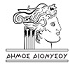 ΕΛΛΗΝΙΚΗ ΔΗΜΟΚΡΑΤΙΑ ΝΟΜΟΣ  ΑΤΤΙΚΗΣΔΗΜΟΣ ΔΙΟΝΥΣΟΥ ΚΟΙΝΟΤΗΤΑ ΑΓΙΟΥ ΣΤΕΦΑΝΟΥ          ΗΜΕΡΟΜΗΝΙΑ   23/10/2019ΑΠΟΣΠΑΣΜΑΑπό το πρακτικό της  4ης  Τακτικής Συνεδρίασης   στις    21/10/2019  του Συμβουλίου  της  Κοινότητας Αγίου Στεφάνου Δήμου  Διονύσου.Σήμερα  στις  21  Oκτωβρίου  2019, ημέρα  Δευτέρα  και ώρα  20:30  το  Συμβούλιο της  Κοινότητας Αγίου Στεφάνου συνήλθε σε Τακτική Συνεδρίαση στην  Αίθουσα του Πολιτιστικού Κέντρου Αγ. Στεφάνου στο Γραφείο της  Κοινότητας, ύστερα από την έγγραφη Πρόσκληση  του Προέδρου του Συμβουλίου της Κοιν. Αγ. Στεφάνου με αρ. Πρωτ. 38880/16-10-2019 που δημοσιεύτηκε στον ειδικό χώρο της Δημοτικής Κοινότητας και επιδόθηκε ( με email) στους Συμβούλους σύμφωνα με τις διατάξεις του άρθρου 95 του Ν.3463/06 (ΔΚΚ) για συζήτηση και λήψη αποφάσεων στο κατωτέρω θέμα της ημερήσιας διάταξης:Αριθμός  Απόφασης:  13η/2019Θέμα  1ο  :« Συζήτηση  και λήψη σχετικής Απόφασης του Συμβουλίου της Κοιν.                                                                                                                                                                                                                                                          Αγ. Στεφάνου   για την  α) Διατήρηση της  υφιστάμενης ρυμοτομίας στις περιοχές  της μελέτης :“Ολοκλήρωση δικτύου αποχέτευσης ακαθάρτων στον Αγ. Στέφανο & δίκτυα αποχέτευσης ακαθάρτων στους οικισμούς Ραπεντώσα  και Πευκόφυτο του Δήμου Διονύσου” καιβ)΄Εγκριση προτεινόμενων θέσεων των φρεατίων κατάθλιψης Κ2, Κ6, Κ8 ,Κ13, Κ14, Κ19 και Κ30 καθώς και των αντλιοστασίων Α/Σ Π1, Α/Σ 3, Α/Σ Π1  και Α/Σ  Π2 της μελέτης:“ Ολοκλήρωση δικτύου αποχέτευσης ακαθάρτων στον Αγ. Στέφανο & δίκτυα αποχέτευσης ακαθάρτων στους οικισμούς Ραπεντώσα  και Πευκόφυτο του Δήμου Διονύσου”   Πριν από την έναρξη της συνεδρίασης ο Πρόεδρος του Συμβουλίου διαπίστωσε την νόμιμη απαρτία  του Τοπικού Συμβουλίου και είπε ότι σε σύνολο 11 μελών, ήταν παρόντες   οι  εξής  παρακάτω :            ΠΑΡΟΝΤΕΣ	:		               	   ΑΠΟΝΤΕΣ:ΜΠΑΜΠΑΝΙΚΑΣ  ΔΗΜΗΤΡΙΟΣ                           ΙΣΣΑΡΗΣ  ΓΡΗΓΟΡΙΟΣΠΟΛΙΤΑΚΗ  ΦΡΟΣΩ                                               ΜΠΑΛΤΑΣ  ΚΩΝ/ΝΟΣ   ΒΟΥΤΣΑΣ  ΚΑΡΑΤΖΑΣΚΑΡΙΠΙΔΗΣ  ΙΩΑΝΝΗΣΧΑΜΟΠΟΥΛΟΥ  ΦΡΟΣΩΣΤΑΙΚΟΓΛΟΥ ΜΑΤΟΥΛΑΚΑΣΑΠΑΚΗΣ  ΜΙΧΑΗΛΠΑΓΚΑΛΟΣ ΜΑΡΙΟΣΔΗΜΗΤΡΑΚΟΠΟΥΛΟΥ  ΑΝΝΕΤΑΣτη συνεδρίαση αυτή παρευρέθηκε ο Δήμαρχος κ. Καλαφατέλης Ιωάννης, ο Αντιδήμαρχος   Πολεοδομίας  & Τοπικών Παρεμβάσεων  κ. Παπαβασιλείου Χρήστος ,ο Δημ. Σ/λος & Επικεφαλής της Δημ. Παράταξης “ΔΙΟΝΥΣΟΣ ΑΝΟΙΧΤΟΙ ΟΡΙΖΟΝΤΕΣ” κ. Ζαμάνης Διονύσης , ο Δημ. Σ/λος & Επικεφαλής της Δημ. Παράταξης “ΜΑΖΙ ΓΙΑ ΤΟΝ ΔΙΟΝΥΣΟ” Κλήμης Νίκος και οι Δημοτικοί Σύμβουλοι: κα Μαϊχόσογλου κα  Μαϊχόσογλου -Ψυχογιού Αικατερίνη , κα  Φέρμελη Λυδία .Επίσης  στη συνεδρίαση αυτή κρατήθηκαν πρακτικά από την υπάλληλο του Δήμου Διονύσου για την  γραμματειακή υποστήριξη  της Κοιν.  Αγ. Στεφάνου  κα Γεροντογιάννη   Ιωάννα.  Ο Πρόεδρος της Κοινότητας  Αγ. Στεφάνου  ύστερα από τη διαπίστωση της νόμιμης απαρτίας κήρυξε την έναρξη της συνεδρίασης.Για το  ΠΡΩΤΟ   θέμα    της  Η. Δ.  ο Πρόεδρος εισηγείται το θέμα  ενημερώνοντας  τους παρόντες  ότι  σύμφωνα με τις διατάξεις :Α) Του  άρθρου  83 ,παρ. 2γ του  Ν. 3852/2010 (ΦΕΚ  87/Α/07-06-2010)  για τη Νέα Αρχιτεκτονική της Αυτοδιοίκησης & της Αποκεντρωμένης  Διοίκησης «Πρόγραμμα ΚΑΛΛΙΚΡAΤΗΣ»   το οποίο αντικαθίσταται  με το  άρθρο 84  παρ. 2  του Ν. 4555/2018  καιΒ)Το  έγγραφο της  Δ/νσης Τεχνικών Υπηρεσιών του  Δήμου  Διονύσου  με αρ. Πρωτ. 38795/16-10-2019  το οποίο ενημερώνει σχετικά το Τοπικό Συμβούλιο της  Κοινότητας Αγ. Στεφάνου  να εκφράσει  τις προτάσεις του για το παραπάνω θέμα που αφορά τα αντλιοστάσια και τα φρεάτια κατάθλιψης εντός των χωρικών αρμοδιοτήτων τους ,σύμφωνα με τις διατάξεις της παρ. 2γ του  άρθρου 83 του Ν. 3852/2010.Στη  συνέχεια  ο Πρόεδρος  τους διευκρινίζει ότι   λόγω του εξαιρετικά πιεστικού χρονοδιαγράμματος  της σχετικής Πράξης  υπάρχει   ανάγκη της ΑΜΕΣΗΣ   συζήτησής  του  και δίνει τον λόγο στον Αντιδήμαρχο κ. Παπαβασιλείου να   ενημερώσει σχετικά το Συμβούλιο .Ο Αντ/ρχος κ. Παπαβασιλείου   ενημερώνει ότι από το  2015  δεν  έχει γίνει κανένα έργο  για την  αποχέτευση στη  Ραπεντώσα  γιατί είχε ζητηθεί στον εργολάβο να  γίνουν  τα  αντλιοστάσια  στον Αγ. Στέφανο και τελικά πιέσαμε την  Ε.Υ.Δ.Α.Π.Ο   κ.  Ζαμάνης  ζητάει τον λόγο για να ρωτήσει  αφού η  Τ. Υ.  του Δήμου  είχε  τον φάκελο  γιατί δεν είχε γίνει  τίποτα .Στη συνέχεια ο  Αντ/ρχος   ενημερώνει ότι η μελέτη πήγε  στην ΕΥΔΑΠ το 2017 και πάλι δεν έγινε τίποτα. Και αποφασίσαμε  επειδή  καθυστερούσαν οι δυο Τ. Υ.  να συναντηθούμε όλοι μαζί  η Τ. Υ. του Δήμου και η Τ. Υ.  της  ΕΥΔΑΠ  για να μην χάσουμε τη χρηματοδότηση .Αποφασίσαμε να μειωθούν τα αντλιοστάσια  ώστε να γίνει το έργο και να πάρουμε την χρηματοδότηση από το ΕΣΠΑ  με την προϋπόθεση  να μειωθούν μέχρι  7 τα  αντλιοστάσια  από  35  με βασικό κριτήριο πόσους κατοίκους  εξυπηρετεί  σε κάθε περιοχή το αντλιοστάσιο .Τελικά η Μελέτη   ολοκληρώθηκε  και την πήγαμε στην ΕΥΔΑΠ  που μας ζήτησαν να δεσμευτούμε  εκεί που  θα γίνουν μικρά αντλιοστάσια  μέσα σε  δρόμους  να μην τους κλείσουν  και δημιουργήσουν πρόβλημα. Γι΄ αυτό  πρέπει να πάρουμε  άμεσα απόφαση για να αρχίσει το έργο στον Άγιο  Στέφανο.Στη συνέχεια τον λόγο ζητάει ο Τ. Σύμβουλος κ. Πάγκαλος θέτοντας την ερώτηση  πότε  ευελπιστούν  να ξεκινήσει το έργο ;Ο  κ. Αντ/ρχος   ενημερώνοντας το Σ/λιο λέγοντάς ότι υποθέτει  ότι μέσα στον μήνα Νοέμβριο θα περάσει  από την  ΕΥΔΑΠ  και μετά   μέχρι το  Πάσχα θα γίνει η  δημοπράτησή  του  και τον Σεπτέμβριο ή Οκτώβριο  του 2020 θα ξεκινήσει το έργο. Και ο κ. Δήμαρχος επιβεβαιώνει   ότι  θα γίνει το 2020  με το 2022 αφού είναι μέσα στη διαχειριστική τους περίοδο.Συνεχίζοντας  ο κ. Ζαμάνης ζητάει  να  τους ενημερώσουν ποιοι δρόμοι μένουν  απέξω .Ο κ. Δήμαρχος απαντώντας τους ενημερώνει  ότι αυτή την στιγμή δεν μένει τίποτα απέξω  αφού  δημοπρατείτε  το 90%  δηλαδή  55 ή  60 χιλιόμετρα  θα έχουμε διάνοιξη των δρόμων που θα δημοπρατηθούν  και  το 10%  των δρόμων που θα μείνουν απέξω είναι γύρω  στη περιοχή της  Αγ. Παρασκευής.Ο  κ. Αντ/ρχος  θέλοντας  να διευκρινίσει  εξηγεί  ότι τα 7 αντλιοστάσια  που  επέλεξαν να γίνουν  αντιπροσωπεύουν  1000  κατοίκους  ενώ  τα υπόλοιπα  28  αντιπροσωπεύουν  λιγότερους κατοίκους .Αλλά  υπάρχει η δυνατότητα να προχωρήσουμε και σε αυτά  αν δεν κλείσουν οι δρόμοι .Ο κ. Ζαμάνης συμπληρώνει ότι είναι μια  επιλογή αυτό και συμβουλεύει ότι θα είναι δύσκολη η  δίοδο τους  στα  οικόπεδα τους .Ο κ. Δήμαρχος  συνεχίζει   διευκρινίζοντας  ότι  τα  αντλιοστάσια που δεν γίνονται  αντιπροσωπεύουν  7 σπίτια .Ο  Τ. Σύμβουλος κ. Πάγκαλος  θέτει την ερώτηση αν γνωρίζουν τους δρόμους που θα είναι εκτός  και να  ενημερώσουν το Συμβούλιο.Και ο κ. Ζαμάνης  ζητάει να ενημερωθεί   από την  Τ.Υ.  συγκεκριμένα για τους  δρόμους που θα είναι εκτός  στον Αγ. Στέφανο .Στο σημείο αυτό  η Τ. Σύμβουλος κα Πολιτάκη  ζητάει   διευκρινήσεις από τον κ. Ζαμάνη- Πρώην Δήμαρχο Διονύσου γιατί δεν ολοκληρώθηκε  η αποχέτευση στην περιοχή του Λόφου Νυμφών και συγκεκριμένα στην οδό Ρεθύμνης , ενώ στην οδό Ηρακλείου  ολοκληρώθηκε .Απαντώντας ο κ. Ζαμάνης ενημερώνει ότι η οδός  Ρεθύμνης  δεν ήταν να δημοπρατηθεί και  ζητήσαμε από τον  ανάδοχο  πρώτον επειδή στον Αγ. Στέφανο ήταν λίγα μέτρα  και  δεύτερον επειδή  έχει το  εργοτάξιο σε  αυτήν την περιοχή  πιέζοντας τον  να γίνουν κάποια επιπλέον μέτρα  και  σε  αυτήν την οδό. Ο  Τ. Σύμβουλος ζητάει τον λόγο για να ενημερώσει σχετικά με την ανακοίνωση που είχε βγεί για την οδό Ρεθύμνης  ότι είχε παρακαλέσει τον τότε  Αντιδ/ρχο Τ.Υ. κ. Λυρούδια για να φτάσει η αποχέτευση  έως τα σπίτια  της οδού Ηρακλείου που  τελικά έγινε και το ίδιο  έκανε για την οδό Ρεθύμνης με τον Αντ/ρχο  Τ.Υ. κ. Ράικο  πιστεύοντας  ότι θα τακτοποιηθεί .Ο κ. Ζαμάνης  σχετικά με το θέμα ενημερώνει ότι μπορούν να ελέγξουν το δημοπρατημένο έργο  πόσα μέτρα  υπάρχουν στον Αγ. Στέφανο  και να δουν  αν έχει μέσα τους δρόμους της περιοχής  τους.Ο κ. Δήμαρχος από την πλευρά του θέτει την απορία του πως θα πληρωθούν  αυτά τα μέτρα αφού δεν προβλέπονται από την μελέτη ,διευκρινίζοντας ότι σίγουρα υπάρχει σχετική  αλληλογραφία  που φαίνεται τι έχει γίνει.Και ο κ. Αντ/ρχος διαπιστώνει ότι ο στόχος της δημοτικής αρχής  είναι να αποχετευθεί όλη η περιοχή του Διονύσου όπως και όλη η περιοχή του Αγ. Στεφάνου .Συνεχίζοντας ο κ. Δήμαρχος  συμπληρώνει διευκρινίζοντας ότι μετά τις εκλογές τροποποιήσαν  την μελέτη  με την συνεργασία 5 Μηχανικών  από την Τ.Υ. της ΕΥΔΑΠ και 5 μηχανικών από την  Τ.Υ. του Δήμου και την παρέδωσαν πριν 10 ημέρες και στο Δημοτικό Συμβούλιο του Δήμου .Αφού  από το 2014  είχε  κατατεθεί και χάναμε την επιδότηση  .Επειδή από ενημέρωση της ΕΥΔΑΠ δεν είναι δυνατόν σε όλη την Αττική να  έχει 50  φρεάτια και  μόνο στον  Αγ. Στέφανο να είναι  35  φρεάτια . Καταλήγοντας ότι θέλουν  το 2020 να γίνει αποχέτευση .Τον λόγο ζητάει ο Τ. Σύμβουλος κ. Κασαπάκης θέλοντας να τους  διευκρινήσουν συγκεκριμένα  τι θα γίνει με το φρεάτιο  Κ31  στο τέρμα των λεωφορείων στην οδό Τραπεζούντος ,στον Οικισμό Ποντίων  και με αυτούς τους κατοίκους που  τα ακίνητά τους  είναι στους  δρόμους που είναι εκτός. Πρέπει να βοηθήσουμε .Ο  Αντ/ρχος κ. Παπαβασιλείου απαντώντας  ενημερώνει το Συμβούλιο ότι αυτό για το φρεάτιο Κ31 η ΕΥΔΑΠ  το εγκρίνει αλλά  περιμένουν επειδή  περνάει ο καταθλιπτικός του Καπανδριτίου  θα κουμπώσει με αυτό .Εννοείτε ότι  συμφωνούν να  βοηθήσουν  όλοι.Ο Πρόεδρος  κ. Μπαμπανίκας αφού  ολοκληρώθηκε η  διαλογική συζήτηση ζητάει από  τα Μέλη  του Συμ/λίου της  Κοινότητας  να  αποφασίσουν λόγω του εξαιρετικά πιεστικού χρονοδιαγράμματος  της σχετικής Πράξης επειδή υπάρχει   ανάγκη  ΑΠΟΦΑΣΙΖΟΥΝ  ΟΜΟΦΩΝΑΤην έγκριση   απόφασης της Κοινότητας  Αγ. Στεφάνου Δήμου Διονύσου για την α) Διατήρηση της  υφιστάμενης ρυμοτομίας στις περιοχές  της μελέτης :“Ολοκλήρωση δικτύου αποχέτευσης ακαθάρτων στον Αγ. Στέφανο & δίκτυα αποχέτευσης ακαθάρτων στους οικισμούς Ραπεντώσα  και Πευκόφυτο του Δήμου Διονύσου” καιβ)΄Εγκριση προτεινόμενων θέσεων των φρεατίων κατάθλιψης Κ2, Κ6, Κ8 ,Κ13, Κ14, Κ19 και Κ30 καθώς και των αντλιοστασίων Α/Σ Π1, Α/Σ 3, Α/Σ Π1  και Α/Σ  Π2 της μελέτης:“ Ολοκλήρωση δικτύου αποχέτευσης ακαθάρτων στον Αγ. Στέφανο & δίκτυα αποχέτευσης ακαθάρτων στους οικισμούς Ραπεντώσα  και Πευκόφυτο του Δήμου Διονύσου”   Αφού συντάχθηκε το παρόν υπογράφεται όπως ακολουθεί :  Ο   ΠΡΟΕΔΡΟΣ   ΣΥΜΒΟΥΛΙΟΥ                             ΤΑ   ΜΕΛΗ :     ΤΗΣ  ΚΟΙΝ. ΑΓ. ΣΤΕΦΑΝΟΥ                       	                                                                                     ΠΟΛΙΤΑΚΗ  ΦΡΟΣΩ                                                                                     ΒΟΥΤΣΑΣ  ΚΑΡΑΤΖΑΣ  ΜΠΑΜΠΑΝΙΚΑΣ   ΔΗΜΗΤΡΙΟΣ                      ΚΑΡΙΠΙΔΗΣ  ΙΩΑΝΝΗΣ                                                                                     ΧΑΜΟΠΟΥΛΟΥ  ΦΡΟΣΩ                                                                                     ΣΤΑΙΚΟΓΛΟΥ ΜΑΤΟΥΛΑ                                                                                     ΚΑΣΑΠΑΚΗΣ  ΜΙΧΑΗΛ                                                                                     ΠΑΓΚΑΛΟΣ ΜΑΡΙΟΣ                                                                                                                                                                                                          ΔΗΜΗΤΡΑΚΟΠΟΥΛΟΥ                                                                                                             ΑΝΝΕΤΑ 